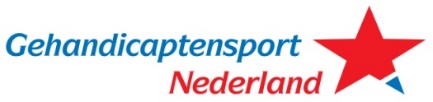 Trainingsvoorbereiding Trainingsvoorbereiding Trainingsvoorbereiding Trainingsvoorbereiding Datum:  Week:Datum:  Week:Datum:  Week:Datum:  Week:DoelstellingMateriaalTrainingsopbouw              OefeningenOrganisatieAandachtspunten AccentenWarming-up:Kern 1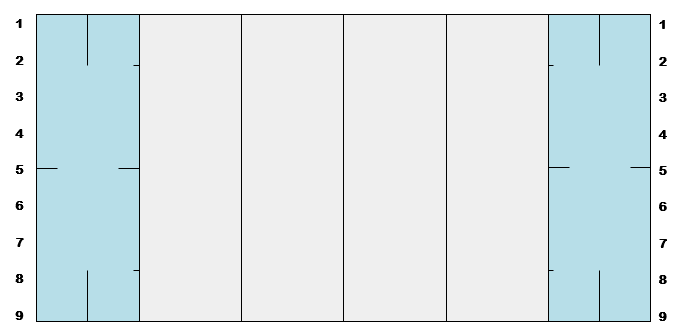 Kern 2AfsluitingTrainingsvoorbereiding Trainingsvoorbereiding Datum:  Week:Datum:  Week:DoelstellingOpbouw
TijdDoelOefeningenOrganisatieAandachtspunten Accenten
MateriaalWarming-up:-Algemeen-SpecifiekKern 1Kern 2Cooling down